Hiermit beantrage ich meine Versetzung zu Beginn des kommenden Schuljahres  innerhalb des Landkreises Nürnberger Land an eine andere Grund- bzw. Mittelschule.Bisherhige Stammschule:		      Gewünschte neue Schule:		      Ich bin bereit, bei Vorliegen der entsprechenden Erfordernisse im kommenden Schuljahr bei einer gleichzeitigen Versetzung an eine der o.g. Schulen Dienst als Mobile Reserve zu leisten: Ja		 NeinBemerkungen/Besondere Anmerkungen: (max. 4 Zeilen)Mir ist bekannt, dass die Versetzung an eine der genannten Schulen nur dann erfolgen kann, wenn die entsprechenden dienstlichen Voraussetzungen gegeben sind.      ,      	_________________________________________Ort, Datum	Unterschrift LehrkraftAntrag auf Versetzunginnerhalb des Landkreises LAU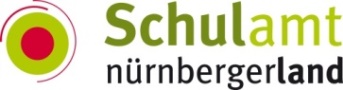 Staatliches Schulamt imLandkreis Nürnberger LandHermann-Oberth-Straße 690537 FeuchtTel: +49 (9128) 99080-20Fax: +49 (9128) 99080-49verwaltung@schulamt-nl.de http://www.schulamt-nl.deLehrkraft:	           Amtsbezeichnung:		Staatliches Schulamt imLandkreis Nürnberger LandHermann-Oberth-Straße 690537 FeuchtTel: +49 (9128) 99080-20Fax: +49 (9128) 99080-49verwaltung@schulamt-nl.de http://www.schulamt-nl.deMobile Reserve (aktuelles Schuljahr):	 Ja		 NeinStaatliches Schulamt imLandkreis Nürnberger LandHermann-Oberth-Straße 690537 FeuchtTel: +49 (9128) 99080-20Fax: +49 (9128) 99080-49verwaltung@schulamt-nl.de http://www.schulamt-nl.de